Energy and Sustainability Committee MeetingMarch 16, 20227:00pm  Medway Public Library Cole Room AAgenda  -REVISED 3.14.22Call to Order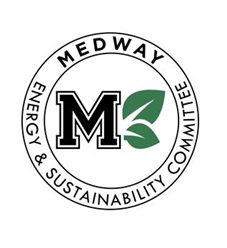 Public CommentsReport from the ChairMaster Plan Committee UpdateReport from SubcommitteesScholarship Action ItemDiscussion of MESC Committee Candidate -Nicholas FairDiscussion of MESC Committee Candidate – Wallace LongDiscuss plan for Medway Pride Day May 21, 2022 (10am – 4pm)Discuss plan for Clean Sweep April 9, 2022 (8 – 11am) Report from Staff ContactSolar Canopies in School Parking Lot updateCharles River Flood Model phase II updateCommercial entities recycling/ compostingStretch Code and Special Opt-In Stretch Code Earth Day ideasOngoing Discussions Food waste diversion and composting Housekeeping Approval of Meeting Minutes from February 16, 2022APPROVAL OF BESS MEETING MINUTES FROM FEBRUARY 16, 2022AdjournUpcoming Medway Energy & Sustainability Committee MeetingsMeetings are typically the third Wednesday of the month.